Name______________________________________ Class Hour________ Score_________/50Interior Design Project5 pointsFold large paper to create a house.  Design and color the exterior of your home.15 pointsOn the inside of your paper house, draw a room with dimensions 12’ x 12’.  Measure 1/4” for every foot.  This would be a 3” x 3” room.  Remember to draw in windows, doors, fireplaces, etc.  Create a pleasing layout for your room.  Experiment with different arrangements by moving furniture to different spaces in the room.  Neatly glue down or draw in your final/ best arrangement for your room.  Label the furniture and parts of the room.  Remember leave enough space around furniture for their function.  Also include colors and patterns you would use to make the room interesting. 15 pointsChoose a color scheme for your room to focus on.  In the inside of your paper house, attach a minimum of 3 fabric sample(s) and/or paint swatches that you will use to inspire your room’s décor.  Label the swatches for what they would correspond with in the room. Consider the function/use of the room along with your color scheme and your taste.  You can also include pictures to show what would be in the room for extra credit.10 pointsUnder the diagram of the house, write 1-2 paragraphs describing what you like about your house and why you chose the designs you did. 5 pointsFor neatness, effort, and participation.  (Colored neatly, No smudges, Glue Drops, etc.)Examples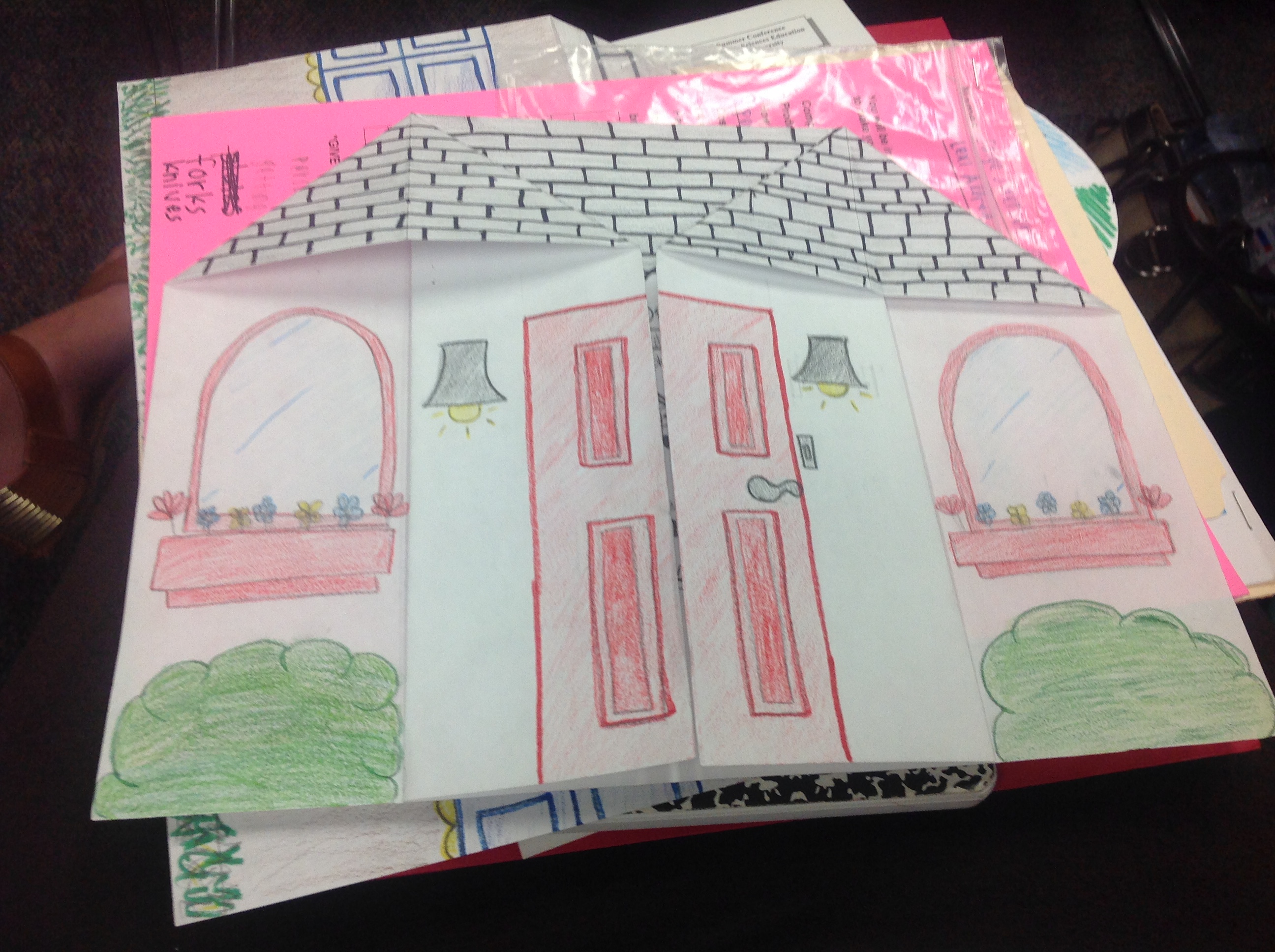 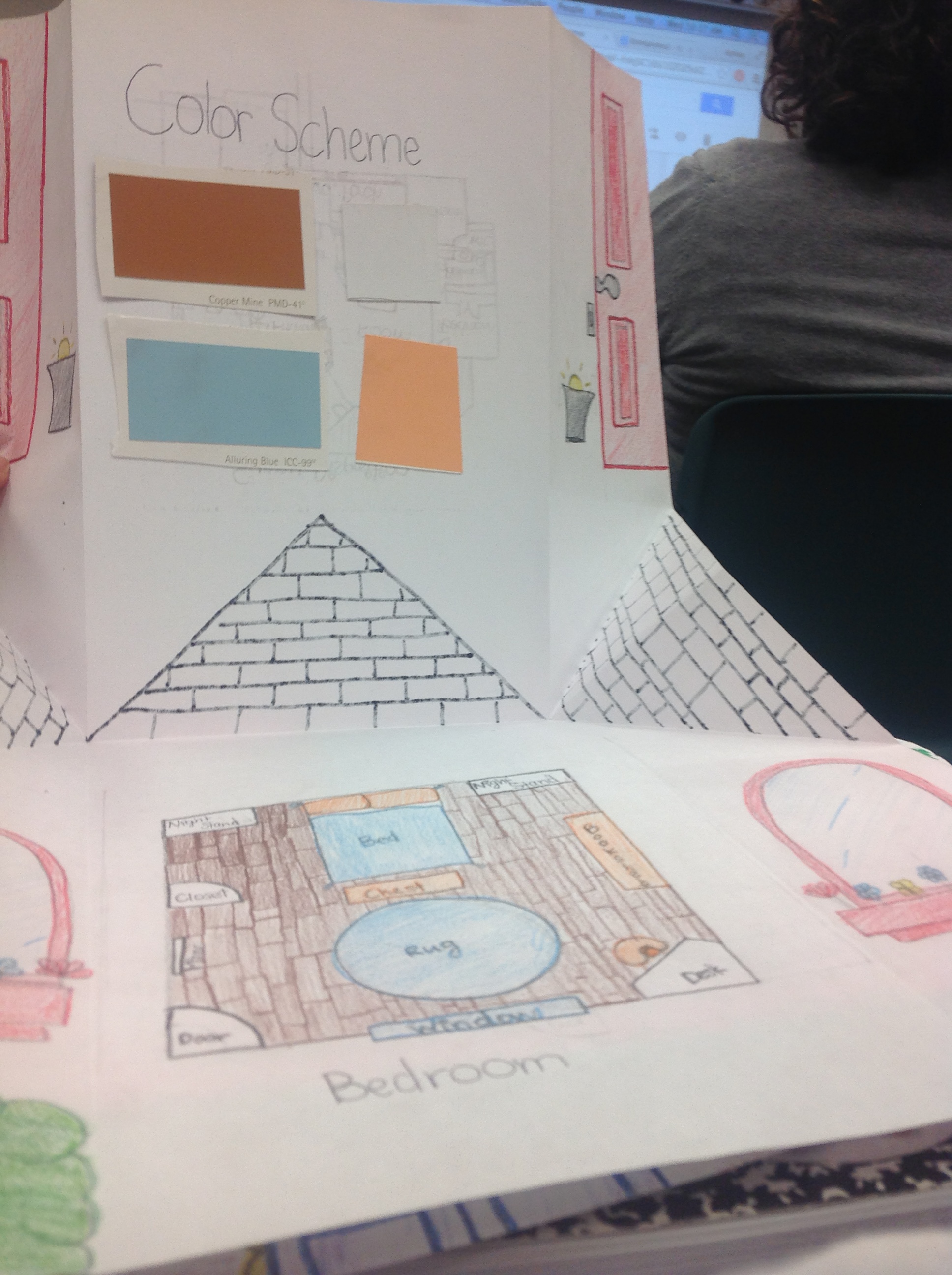 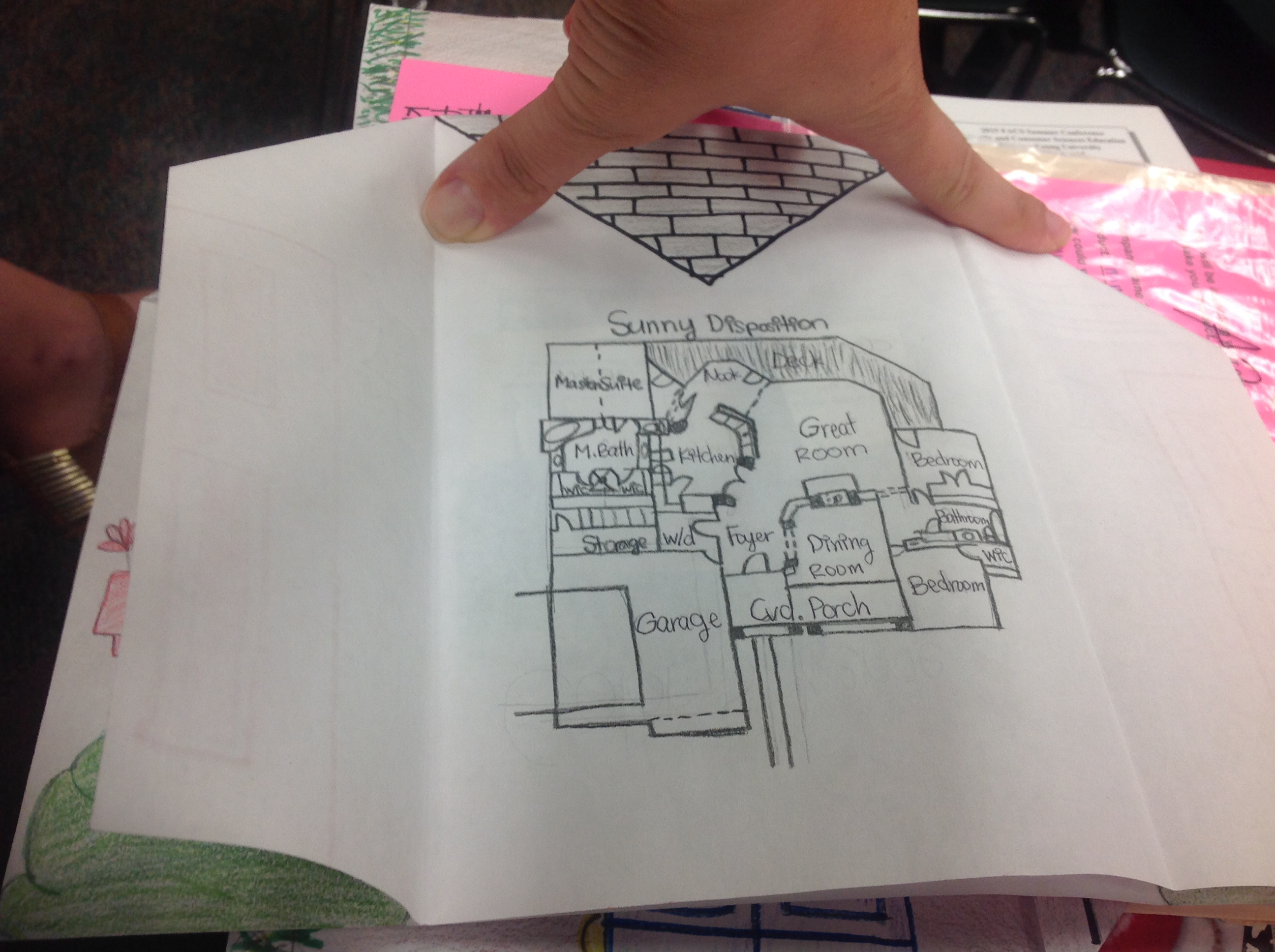 Fold in halfFold each side toward the centerOpen each side flap and center itDraw doors, windows, etc on exterior and color